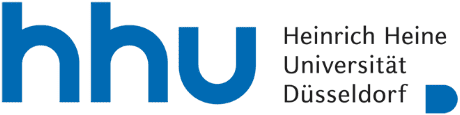 Praktikumsbericht: B.A. SozialwissenschaftenVerwenden Sie folgende Vorlage, um Ihren Praktikumsbericht zu verfassen. Dazu füllen Sie alle Felder aus und schicken uns anschließend den fertigen Praktikumsbericht zusammen mit Ihrem Praktikumszeugnis per E-Mail an praktikumskurs_sowi@uni-duesseldorf.de. Im Falle eines Praktikums in Teilzeit wird zusätzlich ein Nachweis über den Umfang der wöchentlich geleisteten Stunden benötigt (z.B. in Form des Praktikumsvertrags oder Abrechnungen).Achten Sie darauf, einen aussagekräftigen Betreff für Ihre E-Mail zu verwenden! Das heißt: Ihre Matrikel-nummer sowie Ihr Vor- und Nachname müssen im Betreff enthalten sein, ansonsten kann Ihr Praktikum nicht angerechnet werden.Persönliche AngabenAngaben zum PraktikumsträgerAngaben zum PraktikumKompetenzen und QualifikationenIn der Tabelle unten sehen Sie unterschiedliche Kompetenzbereiche aufgelistet, die in beruflichen Situationen für Sozialwissenschaftler*innen eine Rolle spielen können. Kreuzen Sie bitte alle Aussagen an, die für Sie und Ihr Praktikum auf die aufgelisteten Bereiche zutreffen. Mehrfachnennungen sind möglich.Bewertung Ihres PraktikumsUnten stehen drei Aussagen, die wir für Sie herausgesucht haben. Wenn Sie auf Ihr Praktikum insgesamt zurückblicken: Wie sehr stimmen Sie den folgenden Aussagen jeweils zu bzw. nicht zu?Aussage 1: „Ich würde mein Praktikum anderen Studierenden weiterempfehlen.“
Antwort:  Aussage 2: „Die Inhalte meines Praktikums waren interessant.“
Antwort:  Aussage 3: „Die Organisation meines Praktikums war gelungen.“Antwort:  Wenn Sie bis hierhin alles ausgefüllt haben: Herzlichen Glückwunsch, Sie haben Ihren Praktikumsbericht fertiggestellt!NachnameVornameAnschriftMatrikelnummerUni-Mail-AdresseAktuelles FachsemesterPrüfungsordnung (unbedingt auszufüllen!)Haben Sie bereits einen Praktikumsbericht eingereicht? PO 2018 (Studienbeginn ab 2018)
 PO 2013 oder älter (Studienbeginn vor 2018)Art der BeschäftigungName der Firma/
Organisation (Praktikumsgeber)AnschriftE-MailBranche/Tätigkeitsfeld des Praktikumsgebers Ansprechperson während des Praktikums (falls vorhanden)Kontaktdaten der Ansprechperson
(z.B. E-Mail, Telefon)ZeitraumBeginn: Ende: Arbeitsstunden pro Woche Vollzeit (ab 36 Std./Woche)   Teilzeit, und zwar  Std./WocheTätigkeitsfeld des PraktikumsAbteilungZusätzliche Bemerkungen zum PraktikumKompetenzbereichA) Kompetenzen aus diesem Bereich haben in meinem Praktikum eine Rolle gespielt.B) Ich habe Kompetenzen aus diesem Bereich in meinem Praktikum erworben/vertieft.C) Ich habe Kompetenzen aus diesem Bereich in meinem Studium erworben/vertieft.01 (Online-)Umfragen erstellen02 Präsentieren03 Umgang mit Statistiken04 Teamfähigkeit05 Kommunikation06 Projektmanagement07 Selbstorganisation/Zeitmanagement08 SPSS09 Stata10 R11 Eine andere Kompetenz/Fähigkeit, die hier nicht aufgelistet ist, und zwar:  Bericht zum PraktikumBitte schreiben Sie Ihren Bericht in diese Word-Tabelle. Der Umfang Ihrer Eigenleistung sollte ca. 1500 Wörter umfassen. Dies entspricht einem Gesamtumfang dieser Vorlage von ca. 3000 Wörtern (ca. 6 Seiten). Die Größe der Textfelder ist variabel.Wenn Sie z.B. statt eines einzelnen Praktikums über drei Monate zwei Praktika zu je sechs Wochen durchgeführt haben, nutzen Sie bitte für jedes von Ihnen dokumentierte Praktikum/für jede berufliche Tätigkeit einen Berichtsbogen! Der Umfang Ihrer Darstellung muss jedoch bei zwei Praktika nicht zwangsläufig doppelt so lang werden wie bei einem Praktikum. Sie können die Ausführung bei mehreren Praktika/beruflichen Tätigkeiten etwas straffen.Teil 1 / PraktikumsgeberKurze Beschreibung/Charakterisierung der Agentur/ des Unternehmens/ der Dienststelle etc., in der Sie tätig warenTeil 2 / Persönliche ErfahrungenEinstiegÜber welchen Weg haben Sie Ihr Praktikum gefunden (z.B. Jobbörse, Praktikumsbüro, Stellenwerk, persönliche Kontakte)? EinstiegEinstiegWarum haben Sie sich entschieden, dieses Praktikum durchzuführen?EinstiegAufgabenBeschreiben Sie bitte die Aufgaben, mit denen Sie während Ihres Praktikums schwerpunktmäßig beschäftigt waren. Exemplarisch können Sie auch Ihren Tagesablauf beschreiben.AufgabenAufgabenWelche dieser Aufgaben haben Sie besonders gerne durchgeführt? Bitte beschreiben Sie auch, warum das so war.AufgabenAufgabenWelche dieser Aufgaben haben Sie nicht so gerne durchgeführt? Bitte beschreiben Sie auch, warum das so war.AufgabenAufgabenBitte bewerten Sie die an Sie gestellten Anforderungen. Waren z.B. die Aufgabenstellungen konkret/verständlich, haben Sie das inhaltliche Niveau als angemessen empfunden, konnten Sie Neues lernen, standen Sie unter Zeitdruck, fühlten sich unterfordert oder waren nicht ausgelastet?AufgabenAufgabenKonnten Sie selbständig Lösungen erarbeiten/ hat man Ihnen verantwortlich Aufgaben übertragen?AufgabenErfahrungenHaben Sie positive Erfahrungen im Praktikum gemacht? Bitte beschreiben Sie die in Bezug auf fachliche Anforderungen/ soziale Einbindung in das Arbeitsumfeld.ErfahrungenErfahrungenHaben Sie negative Erfahrungen im Praktikum gemacht? Bitte beschreiben Sie die in Bezug auf fachliche Anforderungen/ soziale Einbindung in das Arbeitsumfeld.ErfahrungenBetreuung,Wie gestaltete sich die Betreuung während Ihres Praktikums? Betreuung,Betreuung,Haben Sie während Ihres Praktikums Rückmeldungen zur Qualität Ihrer Arbeit erhalten (sowohl in positiver wie in negativer Hinsicht)? Wenn ja, wie ist dies geschehen?Betreuung,Orientierung und ZukunftsgestaltungHat das Praktikum Ihre berufliche Orientierung unterstützt? Wenn ja, inwiefern? Wenn nicht, warum nicht?Orientierung und ZukunftsgestaltungOrientierung und ZukunftsgestaltungHat das Praktikum Einfluss auf Ihre weitere Studiengestaltung (z.B. inhaltliche Schwerpunkt-setzungen)? Wenn ja, inwiefern? Wenn nicht, warum nicht?Orientierung und ZukunftsgestaltungOrientierung und ZukunftsgestaltungKönnen Sie sich vorstellen, in dem Bereich, in dem Sie das Praktikum durchgeführt haben, beruflich tätig zu sein? Begründen Sie bitte differenziert Ihre Meinung.Orientierung und ZukunftsgestaltungOrientierung und ZukunftsgestaltungWie sind ihre weiteren Pläne? Möchten Sie nach dem BA-Abschluss beginnen zu arbeiten oder möchten Sie zunächst einen Masterstudium anschließen. Begründen Sie bitte Ihre Zielsetzung. Beschreiben Sie bitte, ob und wenn ja was, Sie getan haben, diese zu realisieren.Orientierung und ZukunftsgestaltungStudium Haben Sie während Ihres Praktikums auf fachliche Inhalte Ihres Studiums zurückgreifen können?Studium Studium Ist das Praktikum als Pflichtbestandteil sinnvoll im Studiengang oder gibt es Ihrer Meinung nach Alternativen?Studium Studium Wünsche an die Angebote des Praktikumsbüros (Lob/ Kritik)Studium Ergänzungen, FazitGibt es Aspekte, die bisher nicht behandelt wurden, die nach Ihrer Meinung aber hier noch angesprochen werden sollten?Ergänzungen, FazitErgänzungen, FazitZiehen Sie bitte ein kurzes, abschließendes Fazit Ihres Praktikums.Ergänzungen, Fazit